ПЛАН РАБОТЫ 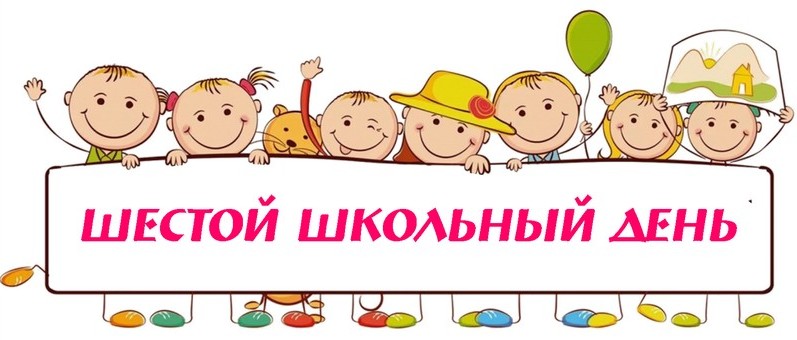 ШЕСТОЙ ШКОЛЬНЫЙ ДЕНЬ 10.02.2024Название объединения по интересамМесто проведения(№ кабинета и т.д.)Время работы, участникиФ.И.О. педагога «Создание компьютерных игр на языке Scratch»27 каб.8.00 - 12.00Терешко А.Л.«Фотокласс»Фотостудия9.00 – 11.00Розин А.Г.«Юные спасатели-пожарные»52 каб./тир9.00 – 10.30Рогач А.В.ОФП с различными видами спортаСпортивный зал9.00 – 12.00Белевская Ж.Г.ОФП с различными видами спортаМаленький зал9.00 – 10.30Якович А.В.Интеллектуальные игры60 каб.9.15 - 10.50Бобрович А.А.«Кляксочка»4 каб.9.40 – 12.55Францкевич М.В.«Этикет»52 каб.10.00 – 13.45Черникович Е.Г.Шахматы60 каб.10.55 - 12.30Бобрович А.А.«Волейбол»Спортивный зал12.00 – 16.00Олейников И.Н.ФАКУЛЬТАТИВЫФАКУЛЬТАТИВЫФАКУЛЬТАТИВЫФАКУЛЬТАТИВЫМатематика51 каб.8.50 – 10.25Киреева Т.А.Математика41 каб.8.50 – 12.05Пономарева С.В.Хор58 каб.8.50 – 12.05Науменко С.Д.Чаплинская Ю.Ю.Химия49 каб.9.40 – 12.05Кулеш Т.Г.Театральная студия 23 каб.9.40 – 12.55Мурычин В.Ю.Духовой оркестр6 каб.14.00 - 16.00Кот В.О.МЕРОПРИЯТИЯМЕРОПРИЯТИЯМЕРОПРИЯТИЯМЕРОПРИЯТИЯГала-концерт «Звездная капель - 2024, Звездная палитра - 2024»актовый зал12.001-11 классы, законные представители учащихсяБарковская Е.В.Мисевич Е.Г.